THÔNG BÁO V/v Phát động chương trình “Áo dài – trao gởi yêu thương” Thực hiện Chương trình công tác nữ công năm 2019, căn cứ kế hoạch số 02/KH-LĐLĐ ngày 03/01/2019 của Liên đoàn Lao động thành phố về tổ chức các hoạt động kỷ niệm 109 năm ngày Quốc tế Phụ nữ (08/3/1910 – 08/3/2019) và 1979 năm cuộc khởi nghĩa Hai Bà Trưng, Liên đoàn Lao động Thành phố xây dựng kế hoạch tổ chức chương trình “Áo dài – trao gởi yêu thương”. Nay, Công đoàn Trường thông báo đến tất cả CB,CNV,GV trong nhà Trường phát động phong trào:- Chương trình “Áo dài – trao gởi yêu thương” nhằm trao tặng áo dài đặc biệt cho nữ công nhân lao động và con công nhân lao động có hoàn cảnh khó khăn.- Những sản phẩm thu được từ Chương trình “Áo dài – trao gởi yêu thương” được trao tặng đúng nơi, đúng người. Nôi dung cụ thể như sau:1. Phát động chương trình “Áo dài – Trao gởi yêu thương”Công đoàn Trường phát động trong đội ngũ nữ CB- CNV - GV ủng hộ, trao tặng các sản phẩm áo dài (vải hoặc áo dài trắng; vải hoặc trang phục áo dài may sẵn …). Đối với áo dài may sẵn phải ghi rõ kích cỡ (cân nặng, số đo 3 vòng, dài áo) hoặc size áo trên từng sản phẩm và sản phẩm còn giá trị sử dụng 80% trở lên.2. Thời gian phát động: Từ 01/03/2019 đến 31/03/2019.3. Địa điểm nhận: Cô Hà - Phòng Y tế 105 lầu 1 khu B.                                                                 TM. BAN CHẤP HÀNH CĐ                                                                 Chủ tịch	                                                               (Đã ký)                                                                   Vũ Văn Đông                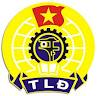 LIÊN ĐOÀN LAO ĐỘNG TP. HCMBAN CHẤP HÀNH CÔNG ĐOÀN TRƯỜNG CAO ĐẲNG CÔNG NGHỆ THÔNG TIN TP. HCMCỘNG HÒA XÃ HỘI CHỦ NGHĨA VIỆT NAMĐộc lập – Tự do – Hạnh phúcSố :   20   TB/BCHCĐTp.Hồ Chí Minh, ngày 25 tháng 02 năm 2019.